AYSO Region 304 is proud to invite your team to the 43rd Annual Oxnard Sports Festival Soccer Tournament.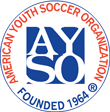 Sponsored by AYSO Region 304, Oxnard, California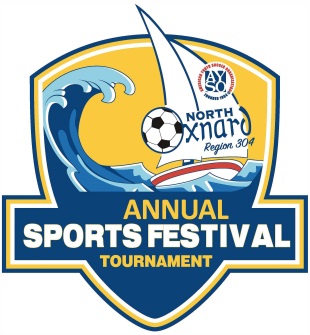 43rd Annual  AYSO Oxnard Sports Festival Soccer TournamentAYSO InvitationalApril 25-26, 2020 (14U-18U)May 2-3, 2020 (10U-12U)Team InvitationScope:AYSO Invitational – open to AYSO teams only from all Sections.When:Saturday & Sunday, April 25-26 2020(14U-18U). Saturday & Sunday, May 2-3 2020(10U-12U).Where:The tournament will be held at College Park (April 25-26) and Fremont Middle School (May 2-3)  in Oxnard, California. There is no charge for parking. No pets are allowed at fields.Who:AYSO boys and girls teams in age divisions: 18-U (11v11) 18 players max. 16-U (11v11) 18 players max. 14-U (11v11) 15 players max. 12-U (9v9) 12 players max. and 10-U (7v7) 10 players max. All players must be registered in AYSO and have played in at least 50% of the scheduled games in the MY2020 primary season. Guest players will be allowed (3 maximum per team). Co-ed teams will be accepted in boys’ divisions only.What:Pool play tournament. Each team will be guaranteed 3 games in the Tournament. The top teams will advance to the medal round on Sunday afternoon. Depending on pool set up.Why:The 43rd Annual Oxnard Sports Festival Soccer Tournament is being conducted as a fundraiser by Region 304 to raise funds for Field and Office Development, Equipment & Maintenance, to provide Scholarship funds for youths in Region 304 and support teams participating in post season play and cultural exchange events.Awards:All players and 2 coaches per team will receive a tournament pin and team photo. All players and coach of the 1st place team will receive plaques where the medal will be adhered and there is a place for the team photo.  All players and coach from the 2nd, 3rd & 4th place teams in each flight will receive medals. Tournament souvenir t-shirts are available for purchase by pre-sale orders only.Entry Fee, Refunds:$575 for 18-U, $575 for 16-U, $550 for 14-U, 16-U & 18-U, $525 for 12-U, and $500 for 10-U. A full refund will be issued if tournament is canceled and cannot be rescheduled. If a team withdraws 30 or more days before the tournament, a full refund is given. Within 30 days of the tournament, no refund is provided unless a replacement team is found.Referee Fee, Refunds:$200, refundable within 14 days of the tournament, if referee assignments have been completed. Each team is asked to provide a qualified 3-person referee team, who may be asked to cover up to 3 games during the tournament. Partial refunds will be given based upon the number of assigned game slots completed.Rules:A full set of tournament rules are posted on the tournament website.Acceptance:The application deadline is March 31, 2020. All teams will be notified within 48 hrs. of the application deadline or receipt of application (whichever is latest) as to their status. Teams that are not accepted will be given the option to have their complete application returned within 48 hours or to be placed on the waiting list.How:Team entry applications and all necessary forms are available on the tournament website.
Please send 1 Region check that covers both the Entry and Referee fees, along with the tournament application, referee information form, and Tournament team roster to the Tournament Registrar address below. Regional commissioner must sign application and Tournament team roster. Appropriate referee administrator must sign referee information form. See referee form for details.
Make region check payable to: AYSO Region 304 OSF Soccer TournamentAddress: Tournament RegistrarAYSO Oxnard Sports Festival Soccer Tournament3481 West 5th Street, Suite #106Oxnard, CA 93030Information:Call Alex Diaz, 805-754-6135  
E-mail OSFtournament@gmail.com 
Web site www.ayso304.org 